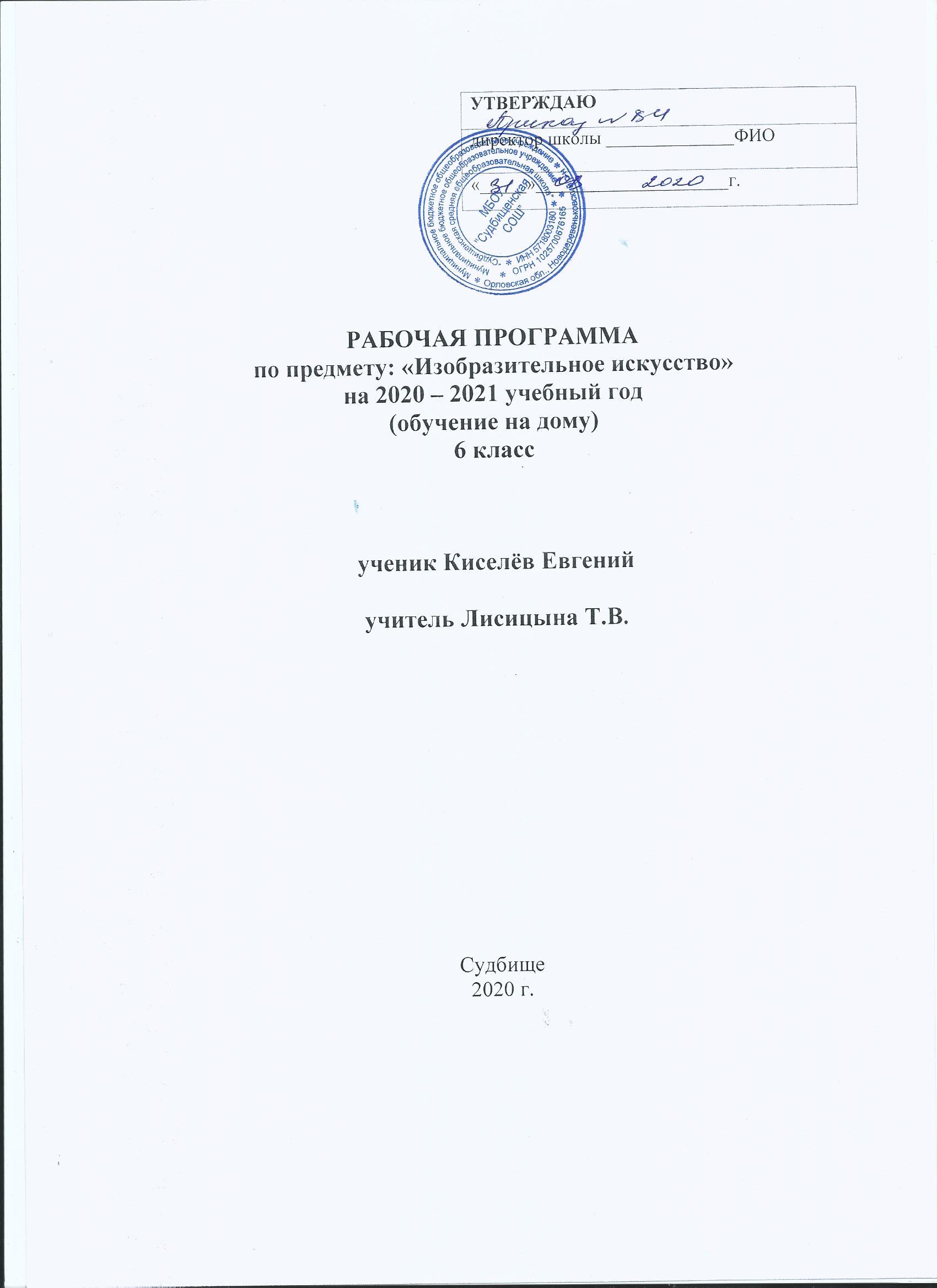 1. Пояснительная запискаРабочая программа по учебному предмету «Изобразительное искусство» адресована обучающимся 6 класса с  умственной отсталостью. Программа по учебному предмету «Изобразительное искусство» разработана на основании адаптированной основной общеобразовательной программы на 2020-2021 учебный год. Программа разработана с целью создания системы планирования, организации и управления образовательным процессом в рамках учебного предмета "Изобразительное искусство". Для реализации поставленной цели были решены следующие задачи: - определены содержание, структура, объем и порядок изучения учебного предмета с учетом особенностей образовательного процесса и контингента обучающихся; - определен объем формируемых знаний, умений и навыков, которыми должен овладеть обучающийся в результате изучения учебного предмета. Целью обучения изобразительной деятельности является формирование умений изображать предметы и объекты окружающей действительности художественными средствами. Основные задачи: развитие интереса к изобразительной деятельности, формирование умений пользоваться инструментами, обучение доступным приемам работы с различными материалами, обучение изображению (изготовлению) отдельных элементов, развитие художественно-творческих способностей. Программа состоит из разделов: «Лепка», «Рисование», «Аппликация». Программой предусмотрены следующие виды работ: ▪ рисование с натуры и образцу (готовому изображению), по представлению, рисование на заданные темы, декоративное рисование, раскрашивание по готовым формам; ▪ лепка объёмного и плоскостного изображения с натуры или по образцу, по воображению, лепка на тему, лепка декоративной композиции; ▪ выполнение аппликаций с фиксацией изображения на изобразительной плоскости с помощью клея с натуры и по образцу, по представлению, выполнение сюжетного и декоративного изображения в технике аппликации; ▪ беседы по содержанию рассматриваемой репродукции с картины художника, книжной иллюстрации, картинки, произведения народного творчества. Знания по учебному предмету «Изобразительное искусство» реализуется на уроках развития устной речи, чтения, живого мира, а также находят применение во внеурочное время. С целью совершенствования учебного процесса и эффективного формирования умений и навыков уроки строятся с применением следующих образовательных технологий: игровые технологии, информационно-компьютерные технологии, здоровьесберегающие технологии, технологии индивидуально-дифференцированного подхода. На уроки изобразительного искусства отводится 0.5часа в неделю, 17 часов в год. Содержание учебного предмета Рисование с натуры.Содержанием уроков рисования с натуры является изображение разнообразных предметов, подобранных с учетом графических возможностей обучающихся. Объекты изображения располагаются, как правило, ниже уровня зрения.Рисованию с натуры обязательно предшествует изучение (обследование) изображаемого предмета: определение его формы, конструкции, величины составных частей, цвета и их взаимного расположения. Важно выработать у учащихся потребность сравнивать свой рисунок с натурой и отдельные детали рисунка между собой. Существенное значение для этого имеет развитие у детей умения применять среднюю (осевую) линию, а также пользоваться вспомогательными (дополнительными) линиями для проверки правильности рисунка.Декоративное рисование.Содержанием уроков декоративного рисования является составление различных узоров, предназначенных для украшения предметов обихода, а также оформление праздничных открыток, плакатов, пригласительных билетов.Параллельно с практической работой на уроках декоративного рисования обучающиеся знакомятся с отдельными образцами декоративно-прикладного искусства. Демонстрация произведений народных мастеров позволяет детям понять красоту изделий и целесообразность использования их в быту. Во время занятий школьники получают сведения о применении узоров на тканях, коврах, обоях, посуде, игрушках, знакомятся с художественной резьбой по дереву, кости; изделиями из стекла, керамики и другими предметами быта.Задания по декоративно-прикладному рисованию должны иметь определенную последовательность: составление узора по готовым образцам, по заданной схеме, из данных элементов, самостоятельное составление узоров. В ходе уроков отрабатываются умения гармонически сочетать цвета, ритмически повторять или чередовать элементы орнамента, что имеет коррекционно-развивающее значение для умственно отсталых школьников.Рисование на темы.Содержанием уроков рисования на темы является изображение предметов и явлений окружающей жизни и иллюстрирование отрывков из литературных произведений.В 6-7 классах рисование на темы должно тесно связываться с уроками рисования с натуры. Умения и навыки, полученные на уроках рисования с натуры, учащиеся переносят на рисунки тематического характера, в  которых, как правило, изображается группа предметов, объединенных общим сюжетом и соответственно расположенная в пространстве.Коррекционно-воспитательные задачи, стоящие перед уроками тематического рисования, будут решаться значительно эффективнее, если перед практической работой школьников проводится соответствующая теоретическая подготовительная работа. Необходимо предложить учащимся определить сюжет, назвать и устно описать объекты изображения, рассказать, как, где и в какой последовательности их нарисовать. Для более точной передачи предметов в рисунке целесообразно использовать реальные объекты, а для более точного изображения элементов рисунка на листе бумаги следует активнее включать комбинаторную деятельность обучающихся с моделями и макетами.С целью обогащения зрительных представлений школьников можно использовать как подсобный материал книжные иллюстрации, плакаты, открытки, диафильмы.Беседы об изобразительном искусстве.В 6-7 классах для проведения бесед выделяются специальные уроки. На одном уроке рекомендуется показывать не более трех-четырех произведений живописи, скульптуры, графики, подобранных на одну тему; или 5-6 предметов декоративно-прикладного искусства. Большое внимание учитель должен уделять выработке у обучающихся умения определять сюжет, понимать содержание произведения, его главную мысль, а также некоторые доступные для осмысления умственно отсталых школьников средства художественной выразительности.Под влиянием обучения у обучающихся постепенно углубляется понимание событий, изображенных на картине, а также вырабатывается некоторая способность рассказывать о средствах, которыми художник передал эти события (характер персонажей, расположение предметов и действующих лиц, краски и т.п.). Этому учитель учит детей: ставит вопросы, вместе с ними составляет план рассказа по картине, дает образец описания картины.Каждый урок изобразительного искусства оснащается необходимыми нагляднымипособиями, раздаточным материалом, техническими средствами обучения.. Предметные результаты освоения учебного предмета:Минимальный уровень - основные цвета солнечного спектра; - названия изображаемых на уроке предметов; - правила работы с краской, карандашом; - правила безопасности работы; - правильно сидеть за партой, правильно располагать лист бумаги на парте; - правильно держать при рисовании карандаш, кисть; - подготавливать к работе и аккуратно убирать после работы свое рабочее место; - обводить карандашом шаблоны несложной формы, пользоваться трафаретом; - закрашивать цветными карандашами, соблюдая контуры; - узнавать, называть геометрические формы: круг, квадрат, треугольник.1) Освоение доступных средств изобразительной деятельности: лепка, аппликация, рисование; использование различных изобразительных технологий.Интерес к доступным видам изобразительной деятельности. Умение использовать инструменты и материалы в процессе доступной изобразительной деятельности (лепка, рисование, аппликация). Умение использовать различные изобразительные технологии в процессе рисования, лепки, аппликации. 2) Способность к самостоятельной изобразительной деятельности. Положительные эмоциональные реакции (удовольствие, радость) в процессе изобразительной деятельности. Стремление к собственной творческой деятельности и умение демонстрировать результаты работы. Умение выражать свое отношение к результатам собственной и чужой творческой деятельности.3) Готовность к участию в совместных мероприятиях. Готовность к взаимодействию в творческой деятельности совместно со сверстниками, взрослыми.Умение использовать полученные навыки для изготовления творческих работ, для участия в выставках, конкурсах рисунков, поделок. КАЛЕНДАРНО-ТЕМАТИЧЕСКОЕ ПЛАНИРОВАНИЕ «ИЗОБРАЗИТЕЛЬНОЕ ИСКУССТВО»№ урокаТема урокаКоличество часовДата проведенияФакт1Беседа на тему "Декоративно-прикладное искусство12Декоративное рисование. Составление узора для детской ткани13. Рисование несложного натюрморта, состоящего из фруктов (работа в карандаше).14Рисование несложного натюрморта, состоящего из фруктов (работа в цвете).15Рисование несложного натюрморта, состоящего из овощей (работа в карандаше).16Рисование несложного натюрморта, состоящего из овощей (работа в цвете).17Декоративное рисование. Составление симметричного узора.18Рисование с натуры игрушки (работа в карандаше и цвете).19Тематический рисунок «Что мы видели на стройке» (работа в карандаше и цвете).110Рисование новогодней открытки.111Изготовление новогодних карнавальных масок.112Рисование с натуры предметов цилиндрической формы113Рисование с натуры объёмного предмета конической формы.114Рисование с натуры объёмного предмета сложной (комбинированной) формы и его декоративное оформление (работа в карандаше).115Рисование с натуры птиц (работа в карандаше).116Рисование с натуры предмета шаровидной формы117Беседа об изобразительном искусстве с показом репродукций картин о Великой Отечественной войне против немецко-фашистских захватчиков.1ИТОГО:17